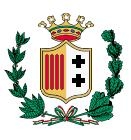 CITTA’ METROPOLITANA DI REGGIO CALABRIASettore  11    VIABILITA’servizio mobilita’, TRASPORTI , itsDICHIARAZIONE SOSTITUTIVA DELL’ATTO DI NOTORIETA’ RELATIVA ALL’IDONEITA’ DEI LOCALI DESTINATI A SEDE DI SCUOLA NAUTICAIl	sottoscritto	 		nato	il	 		a 		(	) residente  a 	(	) in Via 	, con riferimento  ai  locali  destinati  a sede  dell’attività  di Scuola  Nautica  ubicati  nelcomune  di   	in  via  _________________________________n. 	e corrispondenti  all’unità  immobiliare  censita  in catasto al Foglio 	Part. 	Sub. 	, in qualità di:titolare della detta attività di Scuola Nauticalegale rappresentante della società 	, titolare della detta attività di Scuola Nauticadi tecnico abilitato, iscritto al n. 		dell’ordine/albo 	della Provincia di 	, incaricato dal titolare della detta attività di Scuola Nautica;CON LA FIRMA DEL PRESENTE MODELLO IL SOTTOSCRITTORE DICHIARA DI ESSERE CONSAPEVOLE DELLE SANZIONI PENALI E AMMINISTRATIVE PREVISTE DALL’ART. 75 E 76 DEL T.U. IN CASO DI DICHIARAZIONI FALSE, FALSITA’ NEGLI ATTI, USO ED ESIBIZIONE DI ATTI FALSI O CONTENENTI DATI NON RISPONDENTI A VERITA’, NONCHE’ DI RENDERE I DATI SOTTO LA PROPRIA RESPONSABILITA’, CONSAPEVOLE CHE L’AMMINISTRAZIONE PROCEDERA’ AI CONTROLLI PREVISTI DALL’ ART. 71 DEL T.U.. DICHIARA DI ESSERE CONSAPEVOLE ANCHE CHE AI SENSI DELL’ART 19, COMMA 6, DELLA LEGGE 241/90: ”OVE IL FATTO NON COSTITUISCA PIÙ GRAVE REATO, CHIUNQUE, NELLE DICHIARAZIONI O ATTESTAZIONI O ASSEVERAZIONI CHE CORREDANO LA SEGNALAZIONE DI INIZIO ATTIVITÀ, DICHIARA O ATTESTA FALSAMENTE L’ESISTENZA DEI REQUISITI O DEI PRESUPPOSTI DI CUI AL COMMA 1 È PUNITO CON LA RECLUSIONE DA UNO A TRE ANNI”.DICHIARAChe l’altezza minima dei detti locali è non inferiore a quella prevista dal regolamento edilizio vigente nel comune in cui ha sede la Scuola Nautica in riferimento a tale attività o, in mancanza, all’attività commerciale;Che l’aula ha posti a sedere tale che per ogni allievo siano disponibili almeno mq 1,50;Che per i locali sono stati rilasciati i seguenti titoli abilitativi urbanistici (certificati agibilità/destinazione d’uso) e non sono intervenute modifiche o interventi, abusivamente realizzati, tali da comportare la decadenza della validità d tali titoli abilitativi:Agibilità: prot. n. 	rilasciata il 	da  	Cert. destinazione d’uso prot.n. 	rilasciato il 	da  	Che i detti locali sono idonei ad essere destinati all’attività di scuola nautica avuto riguardo della loro destinazione d’uso e delle norme e strumenti urbanistici, edilizi ed igienico sanitari, anche comunali, applicabili.Che i detti locali rispettano la vigente normativa di sicurezza antincendio, di sicurezza degli impianti, di protezione della salute e sicurezza dei lavoratori, nonchè quella vigente in materia di eliminazione delle barriere architettoniche, con riferimento al possesso del requisito della visitabilità così come prescritto per le unità immobiliari sede di attività aperte al pubblico.Data 		                                             Firma 1 __________________________________________INFORMATIVA AI SENSI DEL DECRETO LEGISLATIVO N. 196/2003 (Codice in materia di protezione dei dati personali)I dati personali contenuti nella presente domanda sono raccolti e conservati presso gli archivi cartacei o informatizzati della – Città Metropolitana di Reggio Calabria  – Settore Viabilià – servizio Mobilità, -Trasporti , ITS – Piazza Castello ( Ex Compartimento FFSS) 89125 Reggio Calabria, secondo le prescrizioni previste dal D.Lgs. 30/06/2003 n. 196. Per esigenze organizzative interne, i dati potranno essere consegnati tra le sedi della Città Metropolitana, anche senza comunicazione esplicita all'impresa. Il conferimento dei dati è obbligatorio e gli stessi saranno utilizzati per il conseguimento di finalità istituzionali proprie della Città Metropolitana in materia ed, in particolare, per l’espletamento del procedimento amministrativo per cui essi sono stati forniti, nonchè per gli adempimenti ad esso connessi. I dati conferiti potranno essere comunicati e diffusi anche per via telematica, per le stesse finalità di carattere istituzionale, comunque nel rispetto dei limiti previsti dal D.Lgs. 196/2003.1 La sottoscrizione della presente, resa ai sensi degli artt. 46 e 47 del DPR 28/12/2000 n. 445, non è soggetta ad autenticazione quando la firma viene apposta in presenza del dipendente addetto, previa esibizione di valido documento di identità del sottoscrittore. In alternativa, la dichiarazione può essere anche spedita per mezzo del sistema postale e deve essere accompagnata dalla fotocopia (fronte retro) leggibile di valido documento di identità.